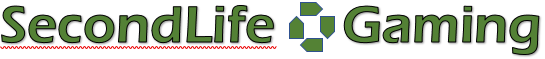 Herroepingsformulier:(Alleen invullen en versturen wanneer u een overeenkomst wilt herroepen)Aan: SecondLife Gaming               Korhoenweg 1               5725 TJ                Heusden                Info@secondlifegaming.nlIk/Wij* deel/delen* u hierbij mede, dat ik/wij* onze overeenkomst betreffende de verkoop van de volgende producten: [aanduiding product]* herroep/herroepen*Besteld op*/ontvangen op* [datum bestelling bij diensten of ontvangst bij producten][Naam consumenten(en)][Adres consument(en)][Handtekening consument(en)] (alleen wanneer dit formulier op papier wordt ingediend)Datum* Doorhalen wat niet van toepassing is of invullen wat van toepassing is.